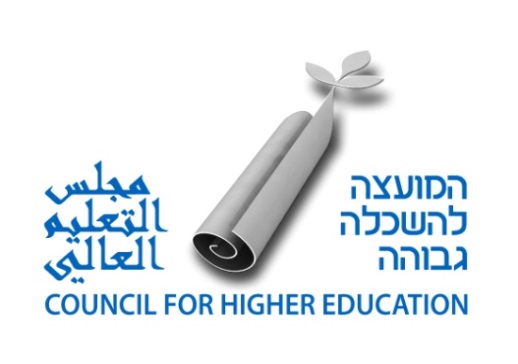 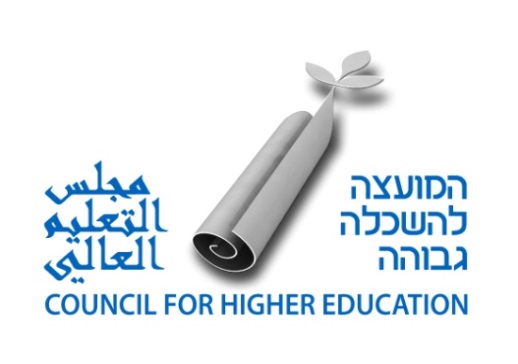 טופס הגשת מועמדות – מחזור תשפ"התכנית מלגות ות"ת לסטודנטיות וסטודנטים מצטיינים לתואר שני מחקרי (עם תזה) שם המוסד _______________________________________שם הפקולטה ____________________________________חוג/מחלקה  _____________________________________פרטים אישיים:		שם משפחה _______________________ שם פרטי _____________________ (עברית)		שם משפחה _______________________ שם פרטי _____________________ (לועזית)		שנת לידה ________________  מגדר _______________  מצב משפחתי ____________	אזרחות _______________________ מס' תעודת זהות ____________________________  	טלפון ___________________ כתובת דוא"ל _____________________________________	כתובת נוכחית ______________________________________________________________		עיסוק נוכחי _________________________________________________________________לימודים אקדמיים – תואר ראשוןלימודים אקדמיים  - תואר שני פרסים, הצטיינות וכד'שמות הממליצים (יש לצרף מכתבי המלצה)פירוט שיקולי המוסד בהגשת המועמד/ת (ניתן לצרף כמסמך נפרד החתום על ידי הרקטור או המשנה לנשיא לעניינים אקדמיים)____________________________________________________________________________________________________________________________________________________________________________________________________________________________________________________________________________________________________________________________________________________________________________________התחייבות המועמד והאוניברסיטה לתנאים הנדרשים בתקנוןאנו הח"מ מתחייבים לעמוד בכל תנאי המלגה כפי שמופיעים בתקנון ובהנחיות.תאריך________________			    חתימת המועמד/ת ____________________תאריך________________			       חתימת הרקטור_____________________שנת התחלה ושנת סיום התוארמוסד אקדמיתוארהמוסד אליו נרשמ/ה המועמד/ת פקולטהתוארשנהפרס/הצטיינותשם הממליץשם המוסדתפקידהכרות בין הממליץ והמועמד